Группа: ТД-21кПреподаватель: Бокова А.В.Дата: 10.09.2022Тема: Механические свойства металлов.Количество учебных часов: 2Шаг 1. Ознакомиться с материалом.Шаг 2. Выполнить задание.Шаг 3. Выполненную работу предоставить в тетради на следующем уроке.Срок выполнения: день занятия. Основные законы химии.Задание:Повторить пройденный материал.Ответить на вопросы №1-13.Выполненное задание представить на следующем уроке на оценку.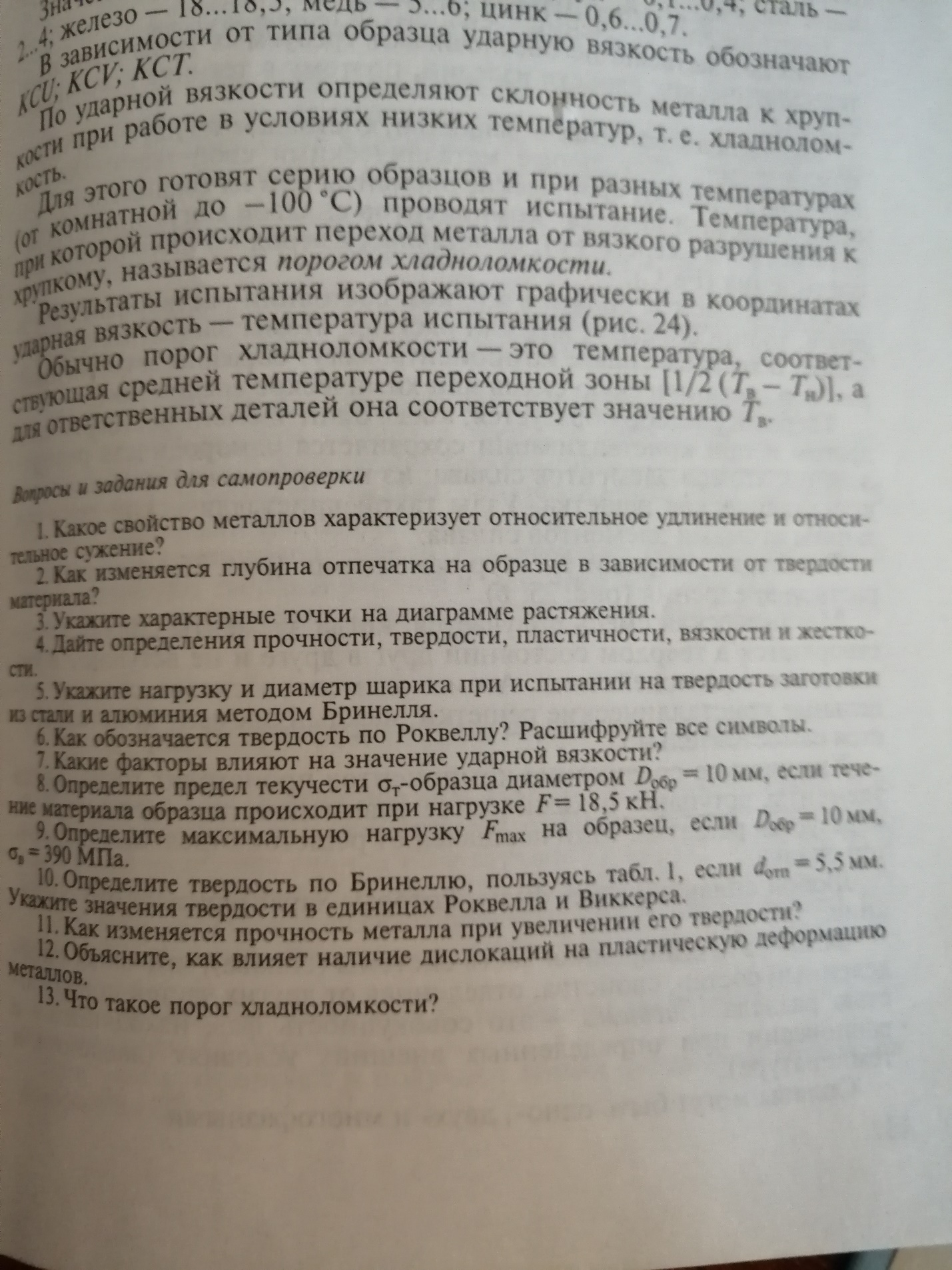 